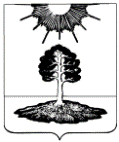 ДУМА закрытого административно-территориальногообразования Солнечный Тверской областиШЕСТОЙ СОЗЫВРЕШЕНИЕОб  утверждении Прогнозного плана(программы) приватизации муниципальногоимущества ЗАТО Солнечный на 2022 год     В соответствии с  Федеральным законом от 21.12.2001 № 178-ФЗ «О приватизации государственного и муниципального имущества», статьей 22 Устава ЗАТО Солнечный,  Дума ЗАТО Солнечный РЕШИЛА:1. Утвердить Прогнозный план (программу) приватизации муниципального имущества ЗАТО Солнечный Тверской области на 2022 год  (прилагается).2. Опубликовать настоящее решение в газете «Городомля на Селигере» и разместить на официальном сайте администрации ЗАТО Солнечный.3. Настоящее Решение вступает в силу с даты его официального опубликования. Председатель Думы ЗАТО Солнечный                                                    Е.А. ГаголинаПриложение к решению Думы ЗАТО Солнечныйот 27.07.2022 г.  № 70-6ПРОГНОЗНЫЙ ПЛАН (ПРОГРАММА)ПРИВАТИЗАЦИИ МУНИЦИПАЛЬНОГО ИМУЩЕСТВА ЗАТО СОЛНЕЧНЫЙ ТВЕРСКОЙ ОБЛАСТИ НА 2022 ГОДРаздел I. Основные направления муниципальной политики ЗАТО СолнечныйТверской области в сфере приватизации муниципального имущества ЗАТО Солнечный Тверской области на 2022 год1. Направления и задачи приватизации муниципального имущества ЗАТО Солнечный Тверской области в 2022 годуПрогнозный план (программа) приватизации муниципального имущества ЗАТО Солнечный Тверской области на 2022 год (далее - Программа приватизации) разработан в соответствии с Федеральным законом «О приватизации государственного и муниципального имущества» (далее - Закон о приватизации).Основными направлениями Программы приватизации являются повышение эффективности использования муниципального имущества ЗАТО Солнечный Тверской области и достижение соответствия состава муниципального имущества ЗАТО Солнечный Тверской области функциям субъекта Российской Федерации.Основными задачами приватизации муниципального имущества ЗАТО Солнечный Тверской области в 2022 году являются:- приватизация муниципального имущества ЗАТО Солнечный Тверской области, не задействованного в обеспечении деятельности муниципальных органов ЗАТО Солнечный Тверской области;- обеспечение поступления средств в бюджет ЗАТО Солнечный Тверской области.2. Прогноз влияния приватизации муниципального имущества ЗАТО Солнечный Тверской области на структурные изменения в экономике ЗАТО Солнечный Тверской области        В Программу приватизации включен 1 объект недвижимого муниципального имущества ЗАТО Солнечный Тверской области: – нежилое помещение, площадью 35,0 кв.м. с кадастровым номером 69:50:0010901:46, находящееся по адресу: Тверская область, пгт Солнечный, ул. Новая, д. 43А, помещение II (далее по тексту – Объект ).      Приватизация указанного объекта не окажет существенного влияния на структурные изменения в экономике ЗАТО Солнечный Тверской области.3. Прогноз поступления в бюджет ЗАТО Солнечный Тверской области денежных средств, полученных от продажи муниципального имущества ЗАТО Солнечный Тверской областиОценка прогнозируемой стоимости предлагаемого к приватизации объекта в 2022 году проведена на основе анализа проведенной в 2020-2021 годах приватизации аналогичных объектов недвижимости, а также в соответствии с заключением оценщика об определении рыночной стоимости объектов, предлагаемых к приватизации.Исходя из оценки прогнозируемой стоимости предлагаемого к приватизации объекта в 2022 году, планируется минимальное поступление в бюджет ЗАТО Солнечный от приватизации муниципального имущества в размере 308,125 тыс. рублей (без учета НДС).Раздел II Муниципальное имущество ЗАТО Солнечный Тверской области,приватизация которого планируется в 2022 годуПеречень объектов недвижимого имущества, находящихся в муниципальной собственности ЗАТО Солнечный Тверской области, которые планируется приватизировать в 2022 году27.07.2022№  70-6     Глава ЗАТО СолнечныйВ.А. Петров№ п/пНаименование объектаАдрес (местонахождение объекта)Площадь объектаОбременениеСпособ приватизацииНазначение объектаПредполагаемый срок приватиза-ции123456781.Нежилое помещениеТверская область, пгт.Солнечный ул. Новая, д.43А, помещение II35,0 кв.мАренда по 26.05.2024г.Открытый аукционНежилое 3 кв. 2022 г